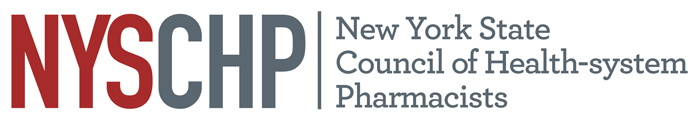    HOD Recommendation Form Submitter: Chapter Represented: Title of Recommendation: Text of Recommendation (one sentence): Background (must be limited to five lines): Note: You may supply additional background information to NYSCHP after the House of Delegates session. Such additional information may be useful to a committee or other body that considers the recommendation. Do you wish to supply additional background information after the House session? YES ______		 NO ______ If you checked yes, Council staff will contact you to obtain the information. Please provide your contact information in the space provided. Email Address: Daytime Telephone Number: